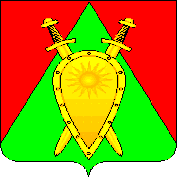 ДУМА ГОРОДСКОГО ОКРУГА ЗАТО П. ГОРНЫЙРЕШЕНИЕ  15 июня 2023 года                                                                               № 30О временном назначении исполняющим полномочия председателя Контрольно-счетного органа городского округа ЗАТО п. Горный          В соответствии с Федеральным законом от 7 февраля 2011 года № 6-ФЗ "Об общих принципах организации и деятельности контрольно-счетных органов субъектов Российской Федерации и муниципальных образований", с Положением о Контрольно-счетном органе городского округа ЗАТО п. Горный от 30.06.2022 года №35, с Порядком рассмотрения кандидатур на должность председателя Контрольно-счетного органа городского округа ЗАТО п. Горный от 30.06.2022г. № 36, ДУМА ГОРОДСКОГО ОКРУГА РЕШИЛА:В связи с досрочным прекращением полномочий председателя Контрольно-счетного органа городского округа ЗАТО п. Горный- Шурмановой Веры Александровны 30 июня 2023 года, назначить временно исполняющим полномочия председателя Контрольно-счетного органа городского округа ЗАТО п. Горный с 03 июля 2023 года – Димову Людмилу Юрьевну до назначения нового председателя Контрольно-счетного органа городского округа ЗАТО п. Горный.Настоящее решение опубликовать (обнародовать) на официальном сайте городского округа ЗАТО п. Горный  https://gorniy.75.ru/.Председатель Думы городского округа ЗАТО п. Горный                                     И.А.ФедечкинаГлава ЗАТО п. Горный	Т.В.Карнаух